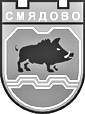  9820 гр. Смядово, пл. „Княз Борис І”№2; телефон: 05351/2033; факс: 05351/2226 obshtina_smiadovo@abv.bg    www.smyadovo.bgУТВЪРЖДАВАМ: /П/ИВАНКА ПЕТРОВАКмет на Община СмядовоЗа участие в ТЪРГ С ЯВНО НАДДАВАНЕза отдаване под наем на недвижим имот, общинска собственост100/6558 кв. м. идеални части,равняващи се на 100 /сто/ кв. м. от ПИ с идентификатор 67708.308.6392022 годинаДлъжностно лице за предоставяне на информация:  ИРЕНА ВЪЛЧЕВА, сТ. СПЕЦ. „Общинска собственост И ТУРИЗЪМ“, тел.: 05351/2130, вътр. 103    9820 гр. Смядово, пл. „Княз Борис І”№2; телефон: 05351/2033; факс: 05351/2226 obshtina_smiadovo@abv.bg    www.smyadovo.bgСЪДЪРЖАНИЕ  1. ПРЕПИС НА Заповед на Кмета на Община СМЯДОВО за насрочване на публичен търг с явно наддаване и утвърждаване на документацията за участие;  2. тръжни условия;  3. Образец на Заявление за участие;4. Образец на Декларация № 1 за наличие и липса на задължения към Община Смядово;5. Образец на Декларация № 2, че кандидатът е извършил оглед на обекта, предмет на търга;6. Проект на договор;7. Образец на Декларация № 3 относно запознаване на участника с условията и реда за провеждане на търга и клаузите на проекта на договора